Les alliances en 1914L’attentat de SarajévoLe départ des poilus (Herter)Poilus dans une tranchée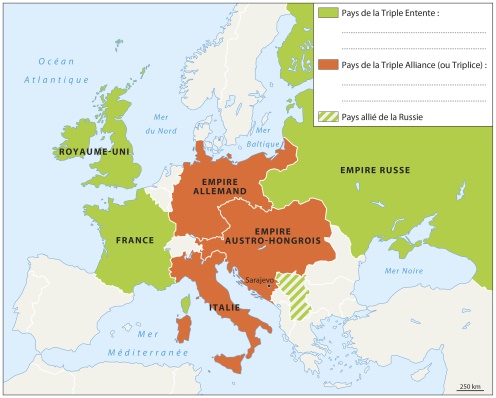 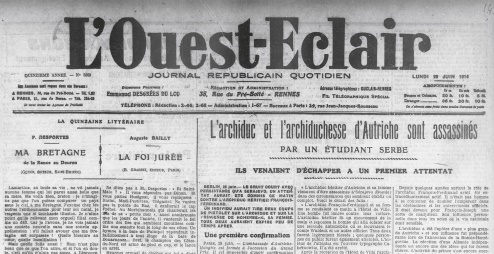 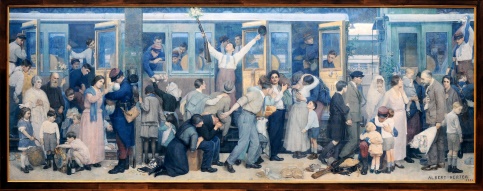 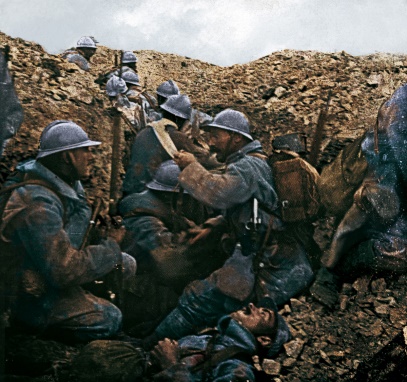 Le travail des femmesLa guerre dans la publicitéUne guerre mondialeSoldats allemands sur le front de l’est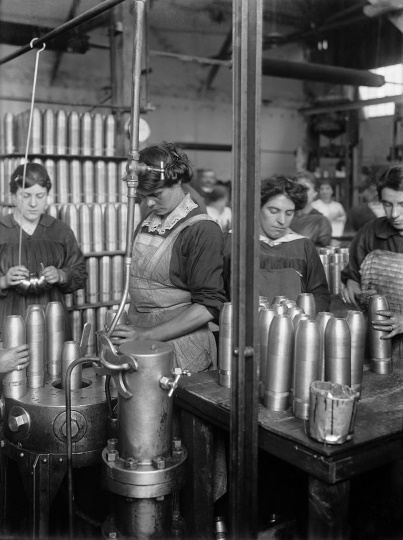 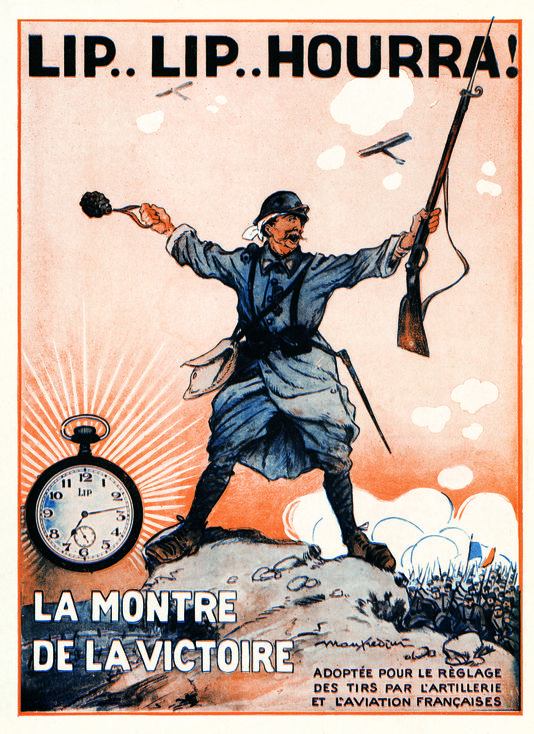 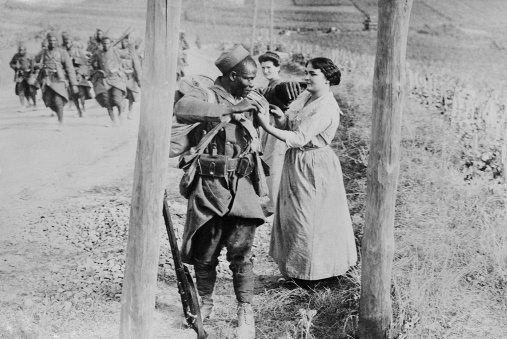 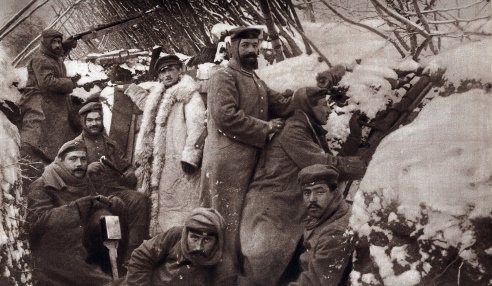 Monuments aux morts Brive« Maudite soit la guerre » GentiouxNécropole SuippesGuernica (Picasso)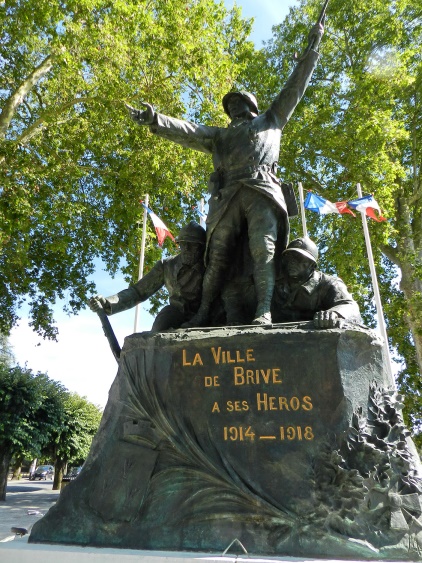 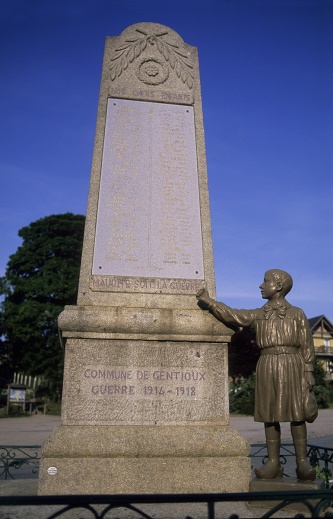 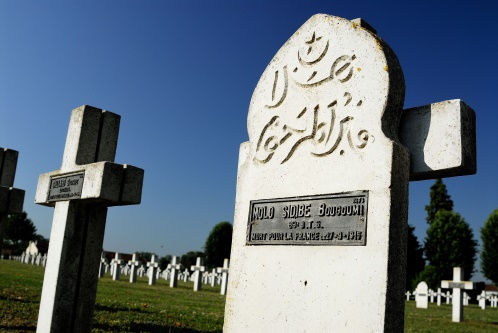 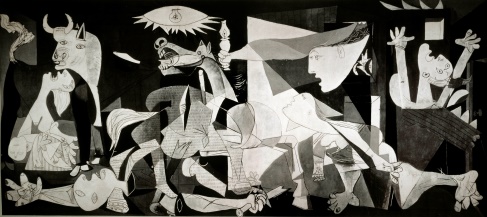 Les dépenses du gouvernement allemandLes offensives de l’axeLes offensives des alliésHiroshima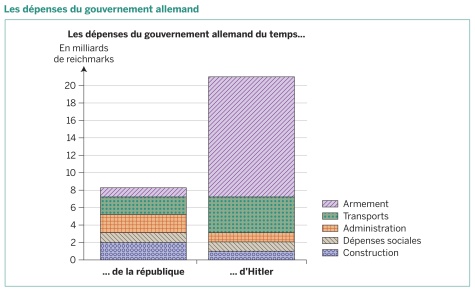 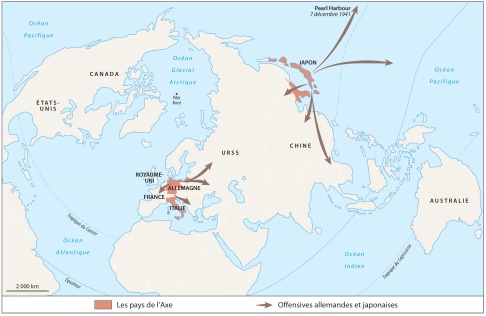 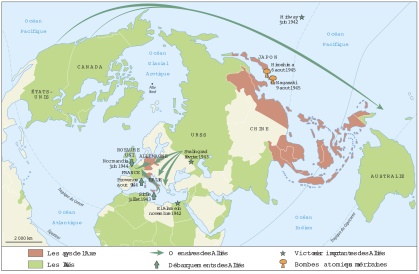 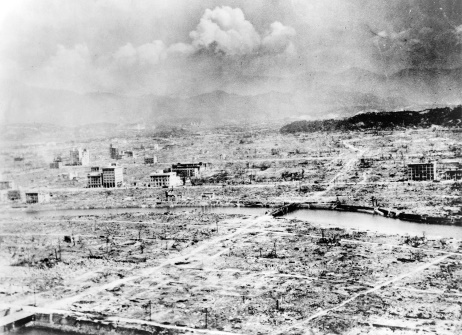 Arrestation des juifs à VarsovieLa discrimination quotidienneRencontre Hitler et PétainLe STO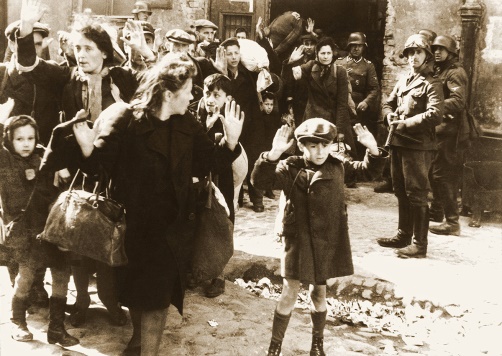 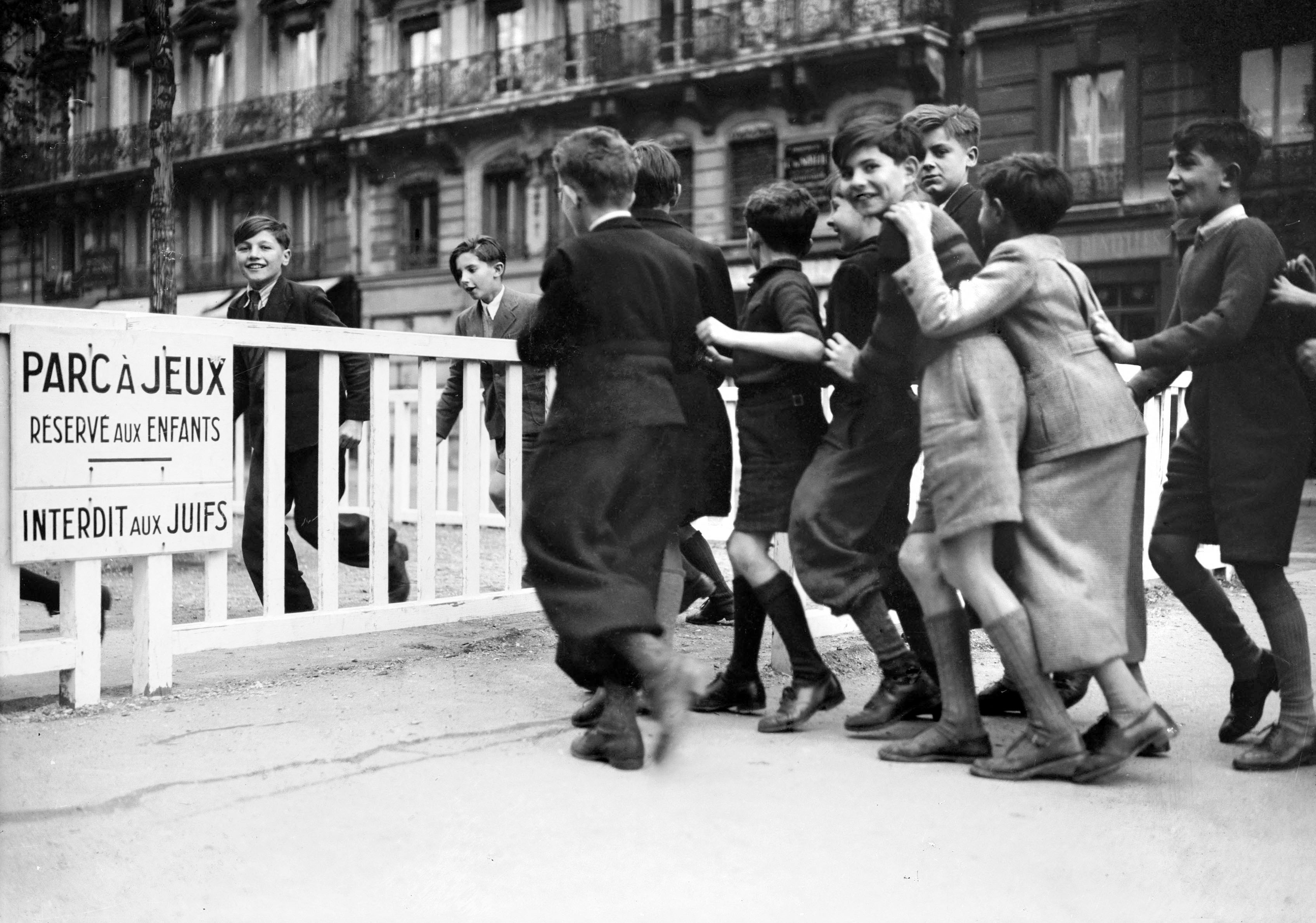 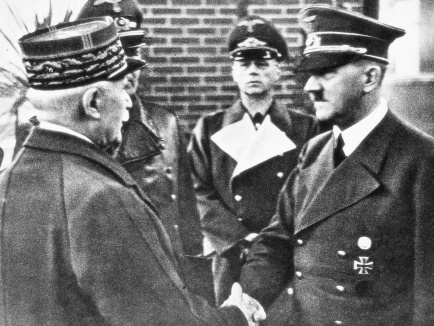 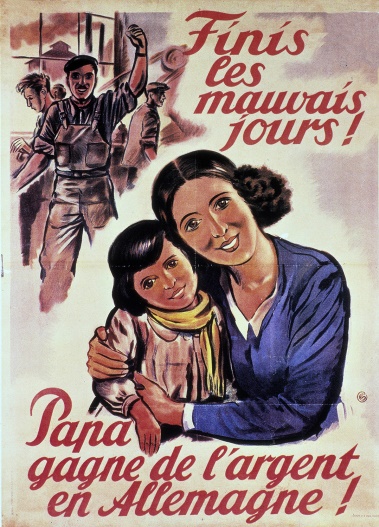 Arrestation de juifs en FranceL’appel du 18 juinL’affiche rouge : FTP-MOI (francs tireurs partisans et main d’œuvre immigréeLe défilé du 8 mai 45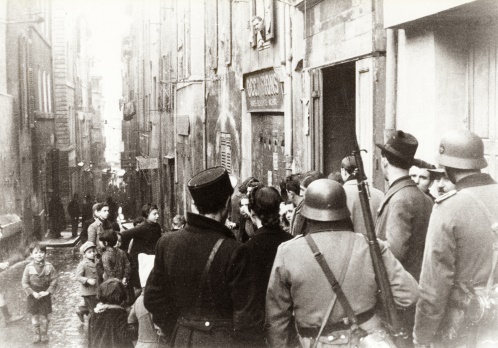 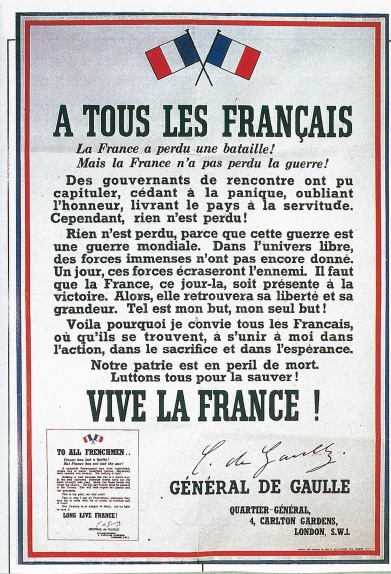 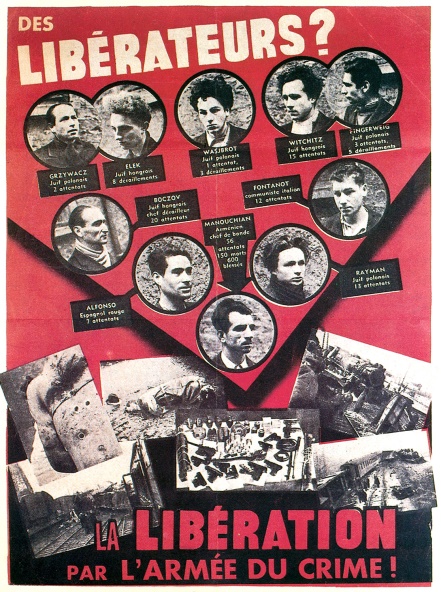 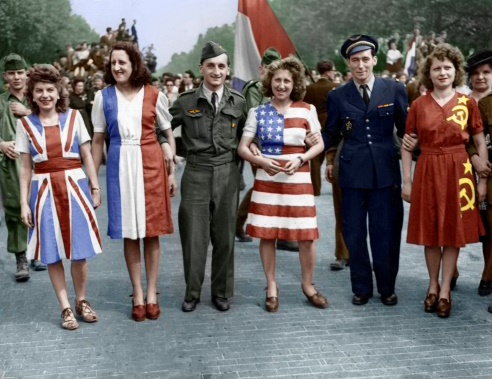 Arrestation d’un collaborateurLa libération (aout 44)Cessez le feu en AlgérieIndépendance de l’Algérie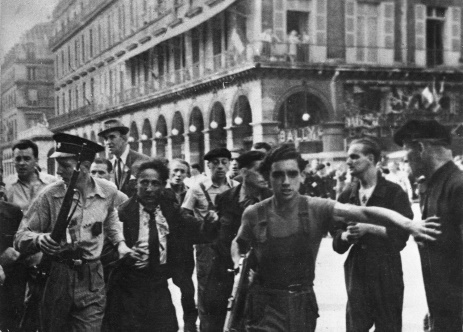 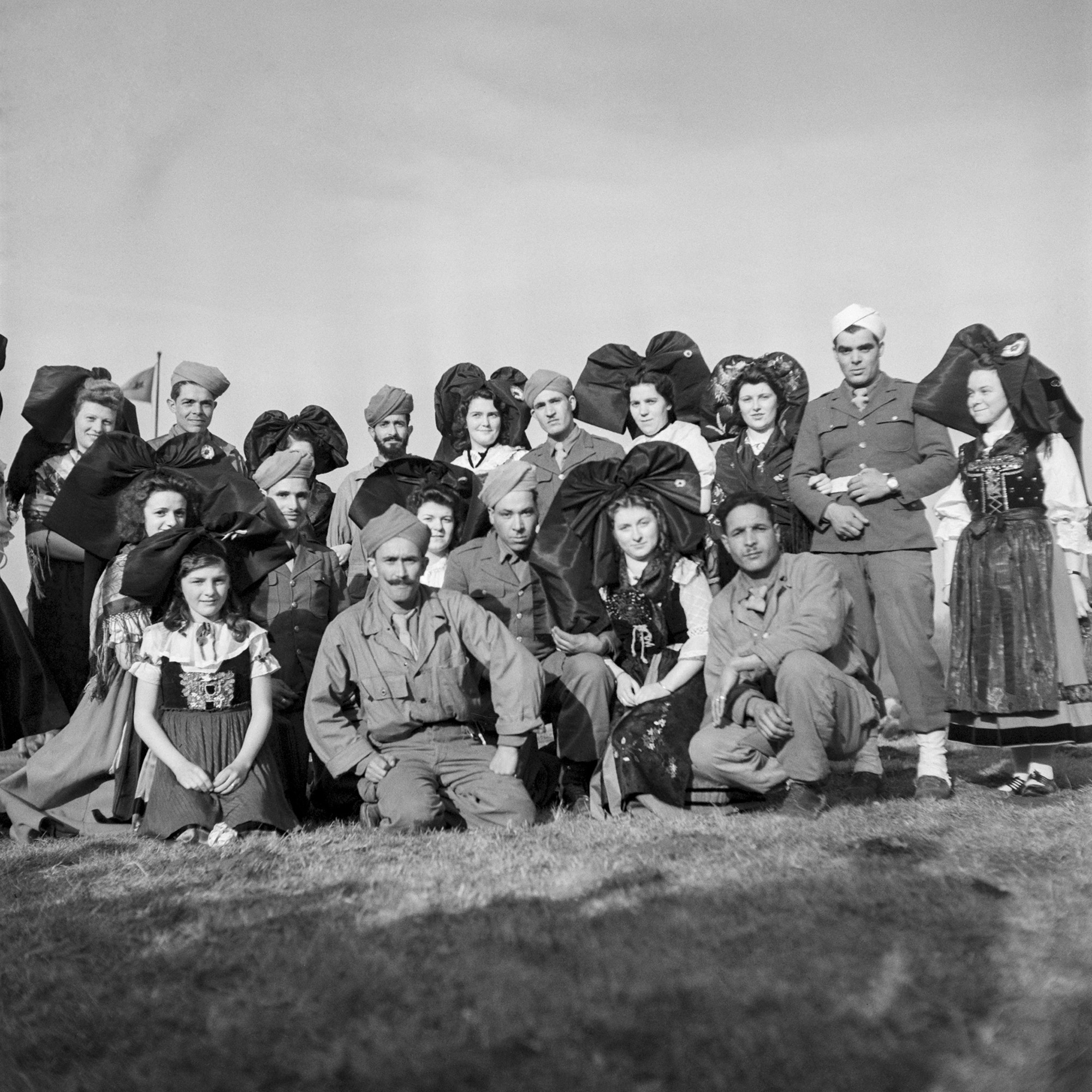 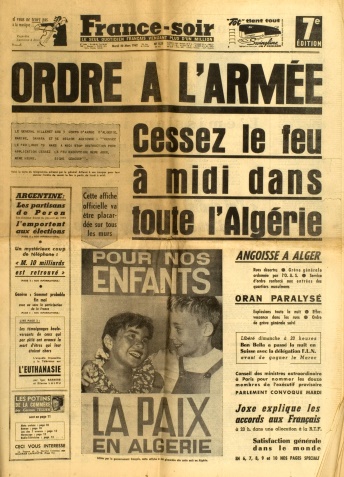 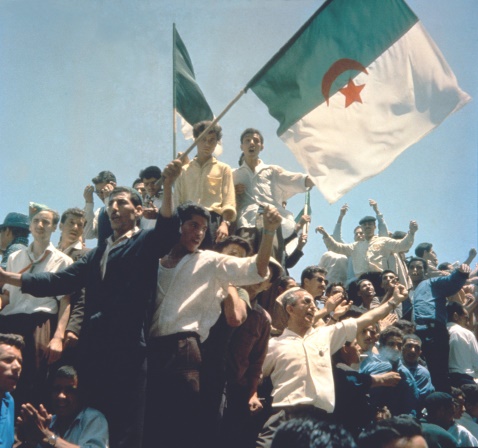 L’union franco-allemandeLe navire EuropeL’Europe en 2017Malala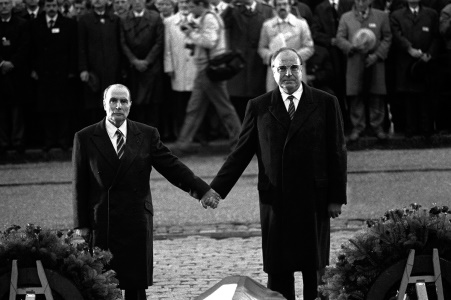 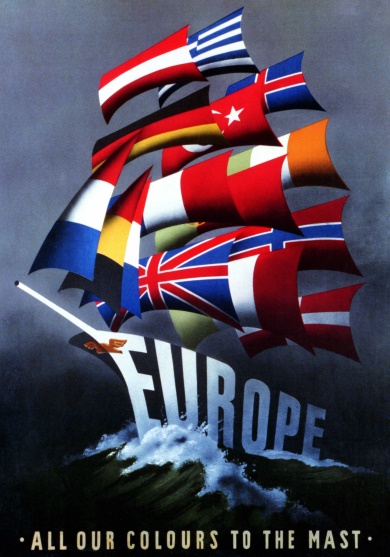 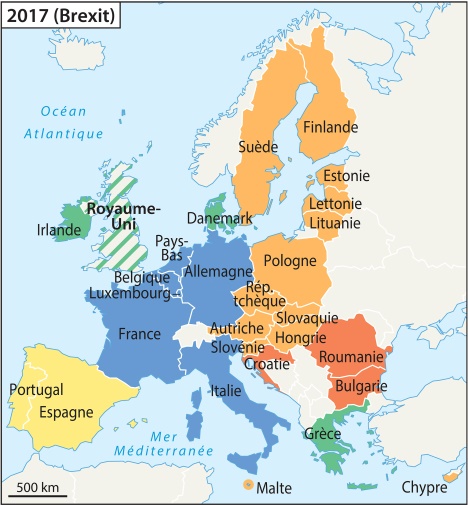 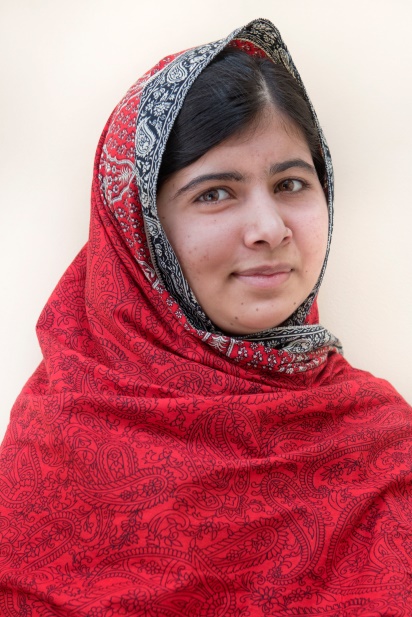 